CULTURELE HOOGTEPUNTEN IN TRENTINOHet groene landschap van de autonome provincie Trentino wordt verrijkt door een grote hoeveelheid imposante kastelen, forten en fortificaties. Vakantiegangers die graag meer willen weten over de geschiedenis achter de grote poorten, worden uitgenodigd om op thematische wijze een stapje terug te nemen in de tijd. In de historische steden Trento en Rovereto waant de vakantieganger zich in een openluchtmuseum waar de vakantieganger een rijk en indrukwekkend erfgoed kan bewonderen. In het ultramoderne wetenschapsmuseum Muse, dat in 2013 haar deuren opende voor het publiek, wordt het cultureel erfgoed van de regio op een innovatieve wijze aan het publiek gepresenteerd. Kastelenroute per trein Wie via de Brennerpas Trentino binnen rijdt ziet het meteen: imposante kastelen die torenhoog de lucht in rijken. Samen met de forten en fortificaties die iets meer verdekt zijn opgesteld, telt de regio er 300 in totaal. Noemenswaardig is de nieuwe “Il Trenino dei Castelli”; de kastelentrein die op specifieke data van april tot september door de regio voert. Onder begeleiding van een Nederlandstalige gids wordt een reis aangeboden langs enkele van de beroemdste kastelen van de regio. De route start op het station Trento-Malé, vanwaar de trein doorrijdt naar Malé, waar de vakantiegangers overstappen op een bus die hen naar de kastelen San Michele, Caldes, Valer en Thun brengt. Middels rondleidingen komt de geschiedenis weer tot leven. Aan boord genieten de treinreizigers van een ontbijt waarbij streekproducten zoals de beroemde appels uit Val di Non worden geserveerd. In Kasteel Caldes wordt een lunchbuffet geserveerd, waarna de bus weer terugkeert naar de trein. De route is eenvoudig te boeken via de website www.iltreninodeicastelli.it/en. Met de Trentino Guest Card is een ticket verkrijgbaar vanaf € 56 voor volwassenen. Kinderen kunnen al opstappen vanaf €10 per persoon. Steden vol geschiedenis, kunst en cultuurHistorisch Trento is elegant en energiek, een culturele hotspot en ideaal om prachtige musea, paleizen, Italiaanse renaissancegebouwen en Romeinse opgravingen te bezoeken. Levensgenieters met een groot hart voor de Italiaanse keuken zijn in Trento aan het juiste adres om in Palazzo Roccabruna deel te nemen aan een wijnproeverij of in één van de vele restaurants te proeven van de traditionele berggerechten met mediterrane invloeden. Het in juli 2013 geopende wetenschapsmuseum Muse is een ware trekpleister voor Trento. Het museum is ontworpen door Renzo Piano (o.a. bekend als ontwerper van het technologiemuseum NEMO in Amsterdam) en toont een zintuigelijke reis door de wetenschap. Door te experimenteren, spelen en reflectie leert de bezoeker alles over de veranderingen die hebben plaatsgevonden in de alpine ecosystemen. Het Buonconsiglio Castle is het grootse en belangrijkste monumentale complex van de regio Trentino. Het kasteel was vanaf de 13e t/m de 18e eeuw de residentie van de prins-bisschoppen van Trento en bestaat uit gebouwen uit verschillende tijdperken. Zowel qua uiterlijk als inhoud vormt Muse een mooie combinatie met het MART museum in Rovereto. Het monumentale MART museum presenteert met haar opvallende uitstraling een eersteklas selectie van moderne en hedendaagse kunst aan de bezoeker. Kunstwerken van onder andere Chirico, Kandinsky, Morandi en Picasso zijn hier te aanschouwen. Regelmatig verrast het museum haar bezoekers met tijdelijke tentoonstellingen. Daarbij vindt de vakantieganger in Rovereto een stadscentrum vol renessaincegebouwen, nauwe straatjes en veelzijdige musea zoals het Depero House of Futurist Art of het recent geopende Museum Torrefazione Bontadi. Trentino Guest Card Met de Trentino Guest Card wordt het ontdekken van de Noord-Italiaanse regio nog gemakkelijker en goedkoper. Deze kaart biedt gratis toegang tot kastelen, musea en parken. Bovendien is het openbaar vervoer gratis op vertoon van de kaart. De kaart biedt ook 10% korting op streekproducten uit de regio zoals grappa, wijn, kaas en honing. De achterkant van de kaart bevat een QR-code, waarmee de gebruiker een persoonlijke route kan uitstippelen en gebruik kan maken van speciale services. 
De Trentino Guest Card kan worden aangevraagd bij een van de 1600 deelnemende hotels of worden aangeschaft bij het VVV-kantoor. Pad van de VredeCultuurliefhebbers die een beetje actie niet schuwen, volgen met interesse het Pad van de Vrede. Dit pad, Sentiero della Pace’, is een sprekende herinnering aan de Eerste Wereldoorlog, waar bezoekers langs tastbare overblijfselen zoals bunkers en forten uit deze periode wandelen. De 520 kilometer lange route verbindt de belangrijkste plaatsen in het gebied waar nog restanten van de Eerste Wereldoorlog te zien zijn, zoals militaire wegen, loopgraven, forten en kastelen. Het traject loopt van Passo del Tonale in het westen, naar de hoogste piek van de Dolomieten: Marmolada in het oosten van Trentino. De wandelaar wordt getrakteerd op een gevarieerd landschap met vergezichten over het kleurrijke Gardameer en groene valleien. Het gehele Pad van de Vrede is gemarkeerd met vredesduifjes en kan in verschillende etappes individueel of onder begeleiding van een gids worden gelopen. Er is zeker een maand nodig om het gehele traject uit te lopen.Verdere informatie over ‘Il Trenino dei Castelli’ kan gevonden worden op http://www.iltreninodeicastelli.it/en/info-reservation. Meer informatie over cultuur is te vinden op: www.visittrentino.info/cultuurTrento, maart 2017PRESS OFFICETel. 0039 0461 219362press@trentinomarketing.org @PressTrentino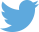 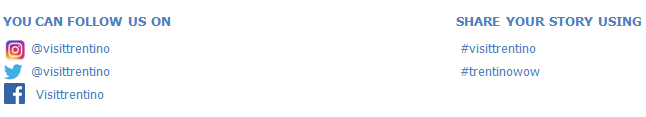 